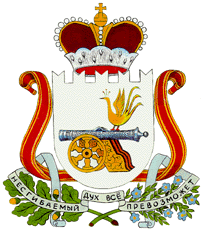 АДМИНИСТРАЦИЯ  БОЛТУТИНСКОГО СЕЛЬСКОГО ПОСЕЛЕНИЯ                     ГЛИНКОВСКОГО РАЙОНА  СМОЛЕНСКОЙ ОБЛАСТИ      П О С Т А Н О В Л Е Н И Е от 16 февраля 2024  г.                                                                    № 8Администрация  Болтутинского сельского поселения Глинковского района Смоленской  области  п о с т а н о в л я е т:1. Внести в постановление Администрации Болтутинского сельского поселения Глинковского района Смоленской области 17.01.2023 г. № 8 «Об утверждении перечня автомобильных дорог общего пользования местного значения на территории Болтутинского сельского поселения Глинковского района Смоленской области » следующие изменения:1.1 прилагаемы перечень автомобильных дорог общего пользования местного значения на территории Болтутинского сельского поселения Глинковского района Смоленской области изложить в новой редакции (прилагается).2. Настоящее постановление вступает в силу  со дня его подписания  и подлежит официальному обнародованию в соответствии со ст.40 Устава Болтутинского сельского поселения Глинковского района Смоленской области.Глава муниципального образованияБолтутинского сельского поселенияГлинковского района Смоленской области                                 О.П. АнтиповаПриложение к постановлению Администрации Болтутинского сельского поселения Глинковского района Смоленской области от «16» февраля 2024 г. № 8ПЕРЕЧЕНЬ автомобильных дорог общего пользования местного значения на территории Болтутинского сельского поселения Глинковского района Смоленской областиО внесении изменений в   постановление Администрации Болтутинского сельского поселения Глинковского района Смоленской области от 17.01.2023 г. № 8 «Об утверждении перечня автомобильных дорог общего пользования местного значения на территории Болтутинского сельского поселения Глинковского района Смоленской области »№ п/пНаименование населенного пунктаНаименование улицысобственникПротяженность, ширина, км/мВид покрытияПлощадь покрытия, кв.мд. БолтутиноПолевая______1,085/4асфальт (1,085 км)6000д. БолтутиноПромышленная______1,710/6асфальт (1 км)грунт (0,710 км)10260д. БолтутиноМолодежная______0,563/6асфальт (0,563)3378д. БолтутиноЭнергетиков______0,873/6асфальт (0,573 км)грунт (0,3 км)5238д. БолтутиноЗаречная______1,8/4асфальт (0,673) грунт (1,127)7200д. БолтутиноДогора к КЗС______0, 518/4асфальт (0,5187)1600д. БолтутиноГородчанская______1,911/6асфальт (1,911 км)11466д. Беззаботы ___________________3,1/5грунт15500д. Бердники___________________2,8/5асфальт (2 км) грунт (0,800 км)14000д. Березкино___________________5,7/5асфальт (3 км)грунт (2,700 км)28500д. Большая Нежода___________________0,8/6ПГС4800д. Большое Тишово___________________1/4грунт4000д. Денисово___________________1/4грунт4000д. Ивонино___________________2,1/5грунт10500д. Каменка___________________0,5/4грунт2000д. Корыстино___________________1/4грунт4000д. Кукуево___________________2/5грунт10000д. Ново Тишово___________________1,7/4грунт6800д. Ново-ХаниноПодъезд к. д. Ново-Ханино______2/62/4асфальт (1,717 км)грунт (1 км)песчано-гравийный (1 км) асфальт (0,283 км)20000д. Озеренск___________________2,4/5грунт12000д. Полухотеево___________________0,8/4грунт3200д. Рогулино___________________0,5/4грунт2000д. Рукино___________________1/4грунт4000д. Сивцево___________________2,5/5грунт12500д. Соловенька___________________0,2/4грунт800д. Старая Буда___________________3/4грунт12000д. Старо-ХаниноАвтомобильная дорога от д. Старо-Ханино до д. Ново-Ханино______2,011/4грунт (0,800 км)асфальт (1,211 км)3200д. Ясенок___________________0,5/4грунт2000Итого:Итого:Итого:Итого:47,071/135220942